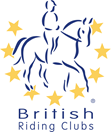 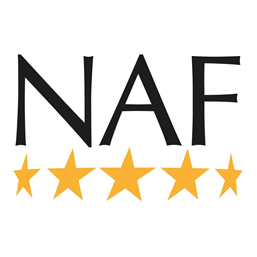 BRITISH RIDING CLUBSBRC AREA 16NAF 2024 Summer Dressage and Riding Test QualifiersTo be heldonMonday 27th May 2024atEpworth Equestrian Centre,Scawcett Lane, Epworth,Doncaster,Sth Yorkshire,DN9 1LQ(Championships held 31st August – 1st September 2023 Lincolnshire Showground, Grange-de-Lings, Lincoln, Lincolnshire, LN2 2NA)Eligibility for all classes can be found in the current BRC Handbook. Eligibility will be taken from the Friday before the qualifier. All competitors must be a member and be on the BRC Database by midday the Friday before the qualifier. Anyone failing to meet the eligibility criteria will be disqualified and informed by BRC HQ when the results are processed.We are delighted to welcome back NAF as sponsors of the National Dressage Championships. NAF are the most trusted brand for equine supplements in Europe and are proud to partner British Riding Clubs, sponsoring what promises be a truly magical competition.Pre Entries to British Riding clubs:https://www.bhs.org.uk/enjoy-riding/british-riding-clubs Pre-entries MUST BE sent to the Riding Club’s Office with the appropriate entry fees by Friday 3rd May 2024.Teams 	£48.00 Individuals 	£12.50 Pairs 		£23.00 BRC Area 16 Entry Fees:Dressage & Riding Test.Senior / Junior Team                £76.00pSenior / Junior Individual          £19.00pPairs                                         £26.50pBRC Area 16 entry fees via BACS: BRC Area 16 a/c: 46593660 sort code:309744Please annotate BAC’s payment BRC Area16 Summer Dressage qualifier. Proof of payment to be sent with entry please. Entries will not be accepted until proof of payment is received. Please send entries to: Email: cathcox1956@gmail.comMobile: 07801 548216 – (no calls after 9pm please)andRachel Frew (BRC Area 16 Treasurer)  Email: rhp_eventing@hotmail.co.uk      (please note underscore _ between p_e) Closing date for BRC Area 16 entries: Friday 17th May 2024.Mobile: (No calls after 9pm please)The times will be sent to Team Managers on Thursday 23rd May.Flu Vacc checking at venue on day of qualifier.Please remember it is the owner’s / competitor’s responsibility to make sure the horse’s / pony’s vaccination certificate is correct. If a certificate is found to be incorrect the horse / pony will be issued either a yellow or red card. A red card will not be permitted to compete at the Qualifier. *Please note: STRICTLY NO changes are permitted after MIDDAY on Wednesday 22nd May.This competition will run under BRC 2024 Rules, anyone in attendance will be bound by the BRC Code of Conduct. It is important that all competitors are aware of the rules relating to this competition.All BRC code of conduct rules must be observed at the event unless the venue / organiser has given specific instructions that are still in line with health and safety guidelines. This includes: the welfare of the horses and ponies; the conduct of members, officials, volunteers and representatives; safeguarding and equality and diversity as well as social media and discipline.For further information on the BRC codes of conduct please see the BRC handbook. Entries:All entrants must submit a pre-entry to BRC (fees can be found in the current BRC Handbook) at least 21 days before the date of the qualifier. Pre-entries can be made via the pre-entry website https://brc.bhs.org.uk/login?referral=%2Fselect . Late pre-entries may be accepted at the discretion of the organiser with a late surcharge of £10 per individual and £20 per team (payable on the BRC pre-entries website) if space permits.  Late entries cannot be guaranteed and so therefore must not be paid for until approval from the organiser has been gained.Area EntriesAfter a pre-entry has been made, the designated club member who is in charge of organising the team/individual taking part in the event must also ensure an area entry is made. The fee is confirmed by the area liaison committee and is payable to the area/host club. Late area fees are subject to the organiser’s discretion. If a pre-entry is made, clubs are agreeing to a binding constitution which means they must make an area entry payable to the designated account, regardless of whether or not the team/individual competes. The closing date of entries is at the discretion of the area qualifier organiser, with details of the organiser being posted of the BRC area representatives and qualifiers page. The entry must be signed by a senior club member/individual member who is also a BRC member. This certifies that all entries are in accordance with BRC rules. Entries will not be accepted if BRC has not received a Pre-entry. Entry Restrictions:For further eligibility queries, please see the BRC handbook, Section 2, page 92. For teams each rider will ride a different test, this is the test they will ride at the championships should they qualify. Only the team’s best 3 scores will count. For the pair’s classes, both riders will ride the test at the same time, parallel to one another. The pick a test class is a mixed class for both Juniors and Seniors.BRC have adjusted the numbers to qualify due to requests from many areas. For further information on the numbers to qualify for BRC championships, members are advised to review the BRC 2023 handbook.Withdrawals, Refunds and Cancellations:BRC will credit note at their discretion, should the team manager need to withdraw any members from competition, it is up to the discretion of the organiser for refunds. If the event is cancelled and rescheduled within 21 days of the original event then all entries will remain and be carried over to the new date, with pre-entries for the qualifier NOT re-opening. If the new qualifier date is more than 21 days after the original date, then pre-entries will reopen and close again 21 days before the new qualifier date. Those unable to make the new date have 14 working days to claim a credit note from BRC. Eligibility will be taken from the close of the new entries date. For any qualifier that is cancelled and not rescheduled, clubs will have 14 working days from the date of cancellation to claim a credit note from BRC.PPE:HatsAll hats must have a visible current BRC/BE/PC PINK hat tag in place before they are worn on the showground, to show that they meet the current safety standards.  There will be a trained official available on the day to do this for you if your hat does not currently have one. For up-to-date hat rules please see the current BRC Handbook. Hats with a fixed peak can ONLY be used for dressage and show jumping.Body ProtectorsA body protector is not obligatory for dressage competitions. Flu VaccinationsYour horse must have up to date influenza vaccinations in line with rule G7 in the current BRC Handbook. There is also a checking device on the BRC website. If you are unsure, please email BRC at brcentries@bhs.org.uk . Horses and ponies cannot be vaccinated within the 6 days before competition day. Individuals under the age of 12 are not permitted in warm-up arenas on foot under any circumstances. Rule G20.2 refers.Health and SafetyFurther information on BRC’s health and safety guidelines can be found in Section 3.7 page 126 of the BRC handbook.The organisers oversee ensuring the appropriate health and safety precautions are being observed. Competitors, visitors, and officials are responsible for ensuring they all individually follow any and all guidelines put forth by the organiser / venue to ensure the health and safety of everyone present. BRC Code of ConductThe BRC Code of Conduct includes the welfare of the horse/pony; conduct of members, officials, volunteers, and representatives; safeguarding; equality and diversity; good conduct and discipline; and the BRC social media policy. Examples of the code of conduct can be found in Section 1, pages 3 through to 12 of the BRC Handbook. Members should ensure that they are up to date with the BRC code of conduct to encourage a smooth competition; anyone found to be in breech of the BRC code of conduct is subject to discipline from the BRC disciplinary committee at their discretion.DOGS ARE PERMITTED BUT MUST BE KEPT ON LEADS. DOGS MUST NOT BE TIED TO A VEHICLE AND LEFT UNATTENDED. No horses to be left tied to outside of horseboxes / trailers - Rule G9.3 refers.Cars to be parked in the allocated area only.Please do not leave litter or muck outside your horsebox on the parking area.Disclaimer of liability – save for death or personal injury caused by the negligence of the organiser or anyone for whom they are responsible BRC does not accept any liability for any accident, loss, damage, injury or illness to horses, owners, riders, spectators, land or any other person or property whatsoever.TELEPHONE NUMBER ON THE DAY AND IN THE EVENT OF BAD WEATHER –07801 548216ClassClass NameTestEntry FeeAs per below1NAF Magic Junior DressageTeamPrelim 7 (2002)Prelim 13(2006)Prelim 18(2002)Novice 24(2010)2NAF Magic Junior DressageIndividualPrelim 7 (2002)Prelim 13(2006)Prelim 18(2002)Novice 24(2010)3NAF Magic Junior Elementary DressageIndividualElementary 43(2006)4NAF Magic Junior IntroIndividualIntro C(2016)5NAF Magic Junior Riding TestTeamPrelim 12(2005)6NAF Magic Junior Riding TestIndividualPrelim 12(2005)7NAF Magic Senior Prelim DressageTeamPrelim 7 (2002)Prelim 13(2006)Prelim 14(2006)Prelim 18(2002)8NAF Magic Senior Prelim DressageIndividualPrelim 7 (2002)Prelim 13(2006)Prelim 14(2006)Prelim 18(2002)9NAF Magic Senior Open DressageTeamNovice 24(2010)Novice 30(2006)Novice 23(2012)Elementary 43 (2006)10NAF Magic Senior Open DressageIndividualNovice 24(2010)Novice 30(2006)Novice 23(2012)Elementary 43(2006)11NAF Magic Pick a TestMedium/Advanced Medium DressageMed 61 (2002)Adv Med 92(2011)12NAF Magic Senior IntroIndividualIntro C(2016)13NAF Magic Senior Riding TestTeamPrelim 12(2005)Novice 27(2007)14NAF Magic Senior Riding TestIndividualPrelim 12(2005)Novice 27(2007)15NAF Magic Mixed PairsBRC Pairs 5 (2014)